February 20, 2023Honorable President Members of the City Councilc/o Natawna Austin, Executive Secretary409 City HallRe:	City Council Bill 23-328 Supplementary General Fund Operating Appropriation –Office of Equity and Civil Rights - $2,388,311Dear President and City Council Members:The Law Department has reviewed City Council Bill 23-0328 for form and legal sufficiency.  The bill provides for a Supplementary General Fund Operating Appropriation in the amount of $2,388,311 -Service 849(Police Accountability Board). The bill shall take effect on the date that it is enacted.The City Charter establishes the criteria for making supplementary appropriations.  City Charter, Art. VI, §8. Section 8(b) of Article VI of the City Charter permits such a supplementary appropriation to be made available to the appropriate municipal agency when funds become available that could not be expected with reasonable certainty at the time of the formulation of the proposed Ordinance of Estimates.  The supplementary appropriation must be recommended by the Board of Estimates and must be approved by the Mayor and City Council via an ordinance, which may only encompass a “single program, purpose, activity or project.” See Sec. 8(c).  The bill provides that the source of revenue is funds from the Transfer Tax in excess of the amount from this source that was relied on by the Board of Estimates in determining the tax levy  required to balance the budget for Fiscal Year 2023.  The Board of Estimates recommended approval of this bill to the City Council on December 7, 2022.The bill meets all the requirements of the law. Accordingly, the Law Department approves this bill for form and legal sufficiency                                                                                    Sincerely yours,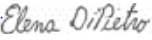 	                             Elena R. DiPietro						            Chief Solicitorcc:   Ebony Thompson, City Solicitor        Stephen Salsbury        Matthew Bradford        Nikki Thompson, President’s Office       Nina Themelis, MOGR       Hilary Ruley        Jeff Hochstetler,        Ashlea Brown        Dereka Bolden       Michele Toth      Teresa Cummings       Tim McGeeCITY OF BALTIMOREBRANDON M. SCOTT,Mayor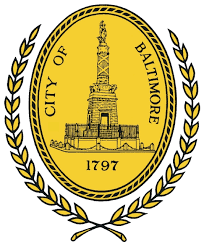 DEPARTMENT OF LAWEbony M. Thompson, Acting City Solicitor
100 N. Holliday Street Suite 101, City Hall
Baltimore, MD 21202